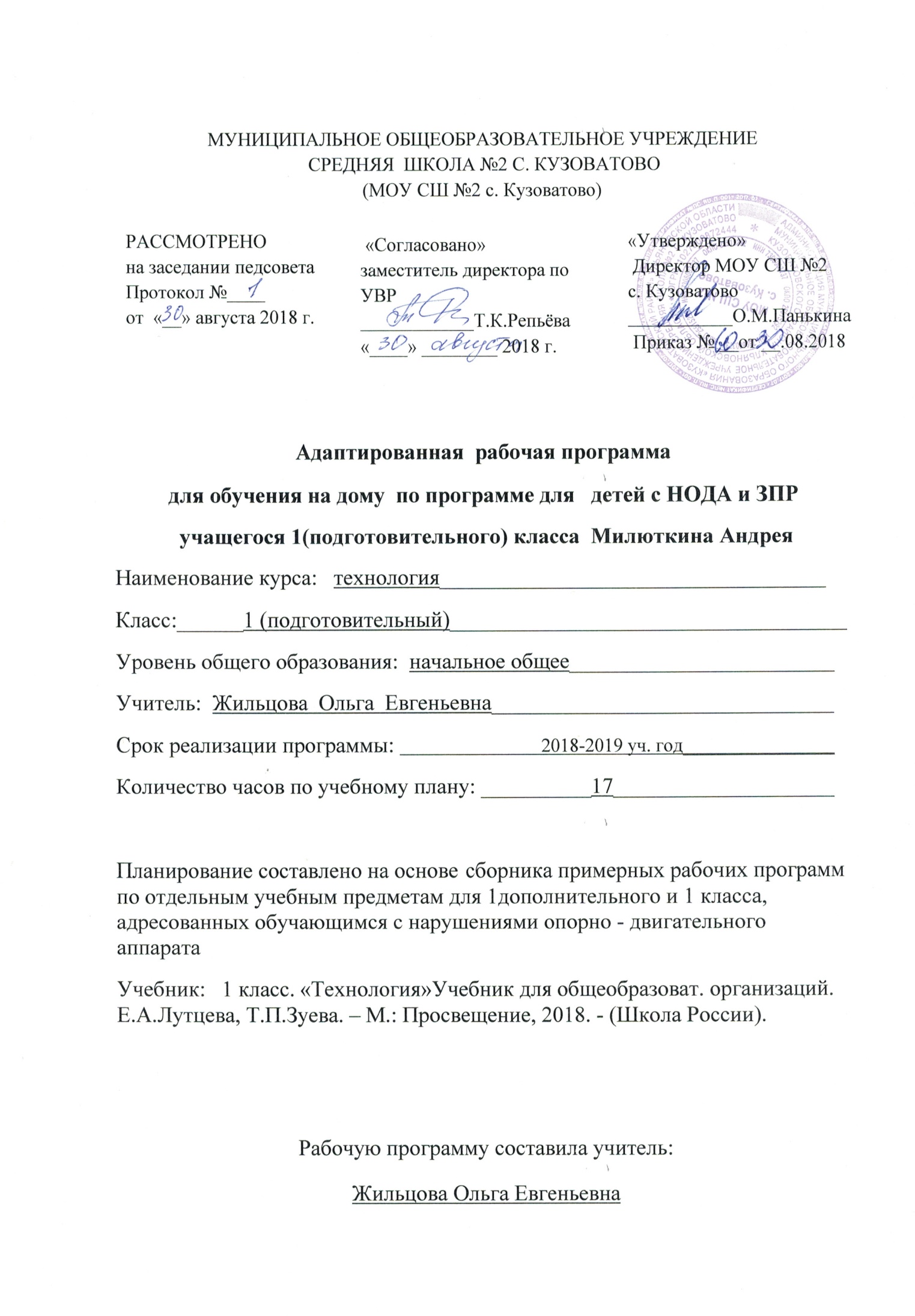 ПЛАНИРУЕМЫЕ РЕЗУЛЬТАТЫ ОСВОЕНИЯ УЧЕБНОГО ПРЕДМЕТАЛичностные, метапредметные и предметные результаты освоения предметаЛичностные результатыУ ученика будут сформированы:Навыки сотрудничества со взрослыми и сверстниками в разных социальных ситуациях, умения не создавать конфликтов и находить выходы из спорных ситуаций.Установки на безопасный и здоровый образ жизни.Ученик получит возможность для формирования:Целостного, социально ориентированного взгляда на мир в его органичном единстве и разнообразии природы, народов, культур и религий.Уважительного отношения к иному мнению, истории и культуре.Самостоятельности и личной ответственности за свои поступки, в том числе в информационной деятельности, на основе представлений о нравственных нормах, социальной справедливости и свободе;Эстетические потребности, ценности и чувства.Принятые и освоенные социальные роли обучающегося, развиты мотивы учебной деятельности и  личностный смысл учения.Метапредметные результаты:1. Регулятивные:Ученик научится:работать по предложенному учителем плану; отличать верно выполненное задание от неверного;давать эмоциональную оценку деятельности класса на уроке совместно с учителем и другими учениками; объяснять с помощью учителя выбор наиболее подходящих для выполнения задания материалов и инструментов;готовить рабочее место и выполнять практическую работу по предложенному учителем плану с опорой на образцы.Ученик получит возможность научиться:определять и формулировать цель деятельности на уроке с помощью учителя;проговаривать последовательность действий на уроке;прогнозировать конечный результат и самостоятельно подбирать средства и способы работы для его получения.Познавательные:Ученик научится:ориентироваться в своей системе знаний: отличать новое от уже известного с помощью учителя;перерабатывать полученную информацию: делать выводы в результате совместной работы всего класса;анализировать устройство изделия: выделять и называть детали и части изделия, их форму, взаимное расположение;Ученик получит возможность научиться:добывать новые знания: находить ответы на вопросы, используя свой жизненный опыт и информацию, полученную на уроке; перерабатывать полученную информацию: сравнивать и группировать предметы и их образы;3. Коммуникативные:Ученик научится:организовывать под руководством учителя совместную работу в группе: распределять роли, сотрудничать, осуществлять взаимопомощь;проявлять заинтересованное отношение к деятельности своих товарищей и результатам их работы. Ученик получит возможность научиться:донести свою позицию до других;формулировать собственные мнения и идеи, аргументированно их излагать.Предметные результаты:Ученик научится:Навыкам самообслуживания; технологическими приемами ручной обработки материалов;  правилам техники безопасности;Ученик получит возможность научиться:Первоначальному представлению о созидательном и нравственном значении труда в жизни человека и общества; о мире профессий и важности правильного выбора профессии. Представлениям о материальной культуре как продукте предметно-преобразующей деятельности человека.Использовать приобретенные знания и умения для творческого решения несложных конструкторских,  технологических и организационных задач.Первоначальным знаниям о правилах создания предметной и информационной среды и умений применять их для выполнения учебно-познавательных и   художественно-конструкторских задач.В итоге освоения программы :Учащийся должен  по возможности: знать:название и назначение материалов, инструментов и приспособлений, предусмотренных программой;правила  безопасности  труда,  личной  гигиены  при  работе  колющими  и  режущими инструментами;правила организации рабочего места;правила и приёмы обработки материалов и сборки изделия;правила и приемы разметки и контроля по шаблону, сгибанием, на просвет;правила и приемы контроля практических действий предусмотренных программой;правила общения. уметь:различать, использовать по назначению и бережно использовать материалы и инструменты, предусмотренные программой;соблюдать правила безопасности труда;правильно организовывать рабочее место и поддерживать порядок во время работы;резать бумагу, ткань ножницами по линиям разметки; крепить детали из бумаги клеем;контролировать правильность выполнения своих действий;работать в паре, коллективе, распределять и согласовывать свой труд с другими.СОДЕРЖАНИЕ УЧЕБНОГО ПРЕДМЕТА	В программе выделено семь структурных линий – семь разделов, реализующих концентрический и пошаговый принципы обучения, основанных на материале, с которым ведется работа, необходимых инструментах, и видов воздействия на эти материалы. Таким образом, формируются разделы, заявленные в учебнике как волшебные страны: работа с пластилином (Пластилиновая страна), работа с бумагой без помощи ножниц (Бумажная страна), работа с природными материалами (Кладовая природы), работа с бумагой при помощи ножниц (страна Волшебных ножниц), работа с текстильными материалами (город Ткачей), работа с бумагой в технике оригами (страна Оригами) и работа с различными материалами с применением изученных технологий (страна Фантазия).Внутри каждого раздела эти же принципы позволяют сделать подачу материала наиболее полной и последовательной. Тема предваряется историей возникновения изучаемых материалов и инструментов, их местом в жизни человека и его творчестве. Например, перед непосредственной работой с пластилином школьники узнают о его «прабабушке» глине, о применении глины в прошлом и настоящем, о профессиях людей, связанных с использованием этого материала, об истории возникновения собственно пластилина, его отличии от глины. Затем в ходе экспериментов, лабораторных и практических работ учащиеся изучают свойства пластилина, которые и помогают им в изготовлении поделок.Все разделы программы тесно взаимосвязаны. На каждом уроке закладывается пропедевтический уровень новых знаний, что позволяет изучать очередную тему, опираясь на устойчивую конструкцию первоначальных представлений, о сформированных заранее. Исследовательская деятельность на уроках не только позволяет более осмысленно освоить обязательный материал, но и способствует использованию элементов опережающего обучения. Это делает процесс формирования обязательных навыков более разнообразным и выводит его на другой уровень применения изученного в новых ситуациях, в новых условиях, на новых объектах.Кроме того, учитывается принцип целостности содержания, согласно которому новый материал включается в систему более общих представлений по изученной теме. Так, например, при изучении темы «Город ткачей», учащиеся пополняют свои навыки работы с ножницами, полученные при знакомстве с темой «Бумажная страна». Такой подход помогает сформировать у учащихся более правильную картину окружающего мира.Принцип вариативности Программа делится на инвариантную часть, которая обеспечивает обязательные требования к знаниям, умениям и навыкам младших школьников и на вариативную часть, позволяющую расширить тематику каждого направления образования по данному предмету и добавить задания повышенной сложности, способствующие более полному восприятию информативной и деятельностно-прикладной части процесса обучения.Инвариантная часть содержит учебный материал, обязательный для усвоения всеми учащимися, а также пропедевтический, необходимый для ознакомления для всех учащихся.Вариативная часть включает материал, направленный на развитие познавательного интереса учащихся, на дополнительное закрепление обязательного материала и обеспечивающий индивидуальный подход в обучении. Вариативная часть включает в себя дифференцированные задания, различающейся по уровню сложности и объему, задания на применение полученных знаний в нестандартных ситуациях, на формирование информативной грамотности и развитие логического и пространственного мышления, а также на развитие творческого и созидательного мышления.Кроме того, практическая художественно-творческая деятельность ученика (изготовление поделок, декорирование и пр.) сочетается со зрительным и эмоциональным восприятием произведений искусства, работами мастеров, что позволяет избежать только одностороннего информативного изложения материала.УЧЕБНО - ТЕМАТИЧЕСКИЙ ПЛАН (1-й год обучения)ТемаВсего часовРабота с глиной и пластилином 4Работа с природными материалами1Работа с бумагой (аппликации)11 Работа с нитками1Итого17